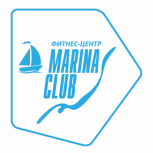 ПРАВИЛА КЛУБА «MARINA CLUB»(Утверждены Приказом за № 39/16-ОС от 27.12.16. Вступают в силу с 01.01.2017 г.)Правила посещения клуба, осуществляющего деятельность под товарным знаком «Marina Club» (далее по тексту также Правила) обязательны для исполнения Клиентами Клуба, Членами клуба, потенциальными Членами клуба. Термины, определения, применяемые в настоящих ПравилахКлуб – фитнес-клуб «Marina Club» (далее по тексту  также - Исполнитель).Клиент Клуба - физическое или юридическое лицо, не являющееся Членом Клуба, оплатившее любую услугу Клуба.Контракт - Контракт на предоставление прав получения физкультурно-оздоровительных услуг между Клиентом и Клубом.Член Клуба – Клиент Клуба, с которым заключен Контракт или с его законным представителем, на предоставление прав получения физкультурно-оздоровительных услуг.Общие положения. Физическое лицо является Членом Клуба «Marina Club» при наличии действующего Контракта.  1.2. Контракт может быть заключен или оплата за услугу разового посещения принята только при предъявлении документа, удостоверяющего личность. 1.3. Датой начала оказания услуг по Контракту считается дата первого посещения клиентом Клуба, либо дата, указанная в Контракте, но не позднее 30 дней с даты заключения Контракта. В случае, если активация Контракта не была произведена в течение 30-дней с даты его заключения, она производится автоматически на 30-й день без дополнительного уведомления Клиента.1.4.  Семейная карта может быть приобретена только лицами, являющимися мужем и женой, при предъявлении подтверждающих документов.1.5. Клубные карты категорий: «Семейная», «Дуэт», «Трио» активируются в момент первого посещения Клуба одним из участников категории  членства, но не позднее 30 дней с момента заключения Контракта. В случае досрочного расторжения Контракта одним из участников вышеуказанных категорий членств до начала активации карт, в обязательном порядке подлежат расторжению остальные Контракты, заключенные в рамках  данных Членств.1.6. Член Клуба/Клиент Клуба до начала пользования Услугами, Дополнительными услугами обязан внимательно изучить и соблюдать настоящие Правила (Правила посещения Клуба детьми). При оказании  услуг Членам Клуба Исполнитель исходит из того, что Член Клуба/ Клиент Клуба  ознакомился с условиями Контракта, Правилами Клуба, они ему ясны и понятны в полном объеме.1.7. Физкультурные, физкультурно-оздоровительные мероприятия в форме групповых, индивидуальные занятий с работниками Клуба проводятся работниками Клуба в порядке, установленном Исполнителем.1.8. Физкультурные, физкультурно-оздоровительные групповые уроки и мероприятия имеют ограничение по количеству занимающихся, что связано с использованием дополнительного оборудования и рекомендациями Госсанэпиднадзора. Предварительная запись на групповые уроки  и мероприятия (на разные уроки  и мероприятия установлен свой лимит времени для записи) производится на сайте www.marina-club.ru/schedule/ или через мобильное приложение Marina Club до его начала. При отсутствии Члена Клуба, записавшегося на такое мероприятие, в момент его начала запись этого Члена Клуба аннулируется, и на свободное место может быть допущен любой желающий участвовать в мероприятии Член Клуба.1.9. Использование некоторых зон/студий/залов Клуба возможно только в рамках проведения физкультурных, физкультурно-оздоровительных и спортивных мероприятий в форме персональных занятий с работником Клуба. Самостоятельные занятия в этих зонах/студиях/залах для проведения физкультурных, физкультурно-оздоровительных и спортивных мероприятий разрешены только после записи на рецепции Клуба в листе резервирования (далее по тексту «резервирование») и оплаты Исполнителю их использования. Приоритет в резервировании зон/студий/залов имеют Члены Клуба, оплатившие также Дополнительную услугу - физкультурное, физкультурно-оздоровительное мероприятие в форме персонального занятия с работником Клуба. Самостоятельные занятия Членов Клуба/ Клиентов Клуба в зонах/студиях/залах для проведения физкультурных, физкультурно-оздоровительных и спортивных мероприятий без предварительного резервирования возможны только, если они свободны и их использование оплачено Исполнителю. Подробную информацию об условиях использования, резервирования зонами/студиями/залами для проведения физкультурных, физкультурно-оздоровительных и спортивных мероприятий Клуба можно получить на рецепции Клуба.1.10. Исполнитель рекомендует Членам Клуба/ Клиентам Клуба:  •	до начала посещения Клуба, пользования Услугами, Дополнительными услугами пройти медицинское обследование, так как Член клуба несёт персональную ответственность за своё здоровье. на физкультурных, физкультурно-оздоровительных мероприятиях иметь при себе свое полотенце;для поддержания водно-солевого баланса в организме во время участия в физкультурных, физкультурно-оздоровительных мероприятиях принимать питьевую воду.•	не посещать сауны и паровые бани Членам Клуба/ Клиентам Клуба, не достигшим 14-тилетнего возраста;•	покидать зоны/студии/залы Клуба, предназначенные для физкультурных, физкультурно-оздоровительных мероприятий, за 30 минут до окончания времени работы Клуба;•	по всем возникающим вопросам по занятиям, использованию оборудования и иным вопросам обращаться к работникам Клуба;снимать украшения (в том числе серьги, клипсы, цепочки, ожерелья, кольца, часы, браслеты и т.д.) на время участия в физкультурных, физкультурно-оздоровительных и иных мероприятиях;•	следить за информацией, размещаемой Исполнителем об Услугах, Клубе, Правилах клуба и т.д. на информационных стендах, рецепции Клуба, веб-сайте и/или иными способами доводимой до Членов Клуба/ Клиентов Клуба;•	Клиент обязан иметь медицинскую справку, подтверждающую отсутствие противопоказаний для получения Услуг, Дополнительных услуг Клуба, и предъявить ее по просьбе работника Исполнителя. В случае отсутствия разрешительной медицинской справки Исполнитель оставляет за собой право отказать Члену Клуба/ Клиенту Клуба в пользовании Услугами, Дополнительными услугами Клуба.Клиентам рекомендовано находиться на территории Клуба в масках и перчатках, за исключением тренировочного процесса.Соблюдать социальную дистанцию в 1,5 метра во всех зонах Клуба.1.11.Исполнитель может самостоятельно или с привлечением третьих лиц предоставить Членам Клуба/ Клиентам Клуба во время нахождения Члена Клуба/Клиента Клуба в Клубе возможность пользоваться предметами временного пользования (гантели, альпинистское снаряжение и пр.), которые являются собственностью Исполнителя или привлеченных им третьих лиц. В случае если Член Клуба/ Клиент Клуба использовал предметы временного пользования – по окончании их использования Член Клуба/Клиент Клуба обязуется оставлять их в специально отведенных для этих целей местах. Клуб напоминает, что кража предметов временного пользования, подпадает под состав правонарушений, предусмотренных Кодексом Российской Федерации об административных правонарушениях, Уголовным кодексом РФ  за нарушение которых предусмотрена административная или  уголовная ответственность. При выявлении правонарушения Клуб вынужден будет сообщить о данном факте в компетентные органы  или расторгнуть контракт в одностороннем порядке. 2. Права и обязанности сторон по Контракту.2.1. Член Клуба имеет право:2.1.1. Пользоваться услугами Клуба в соответствии с условиями заключенного  Контракта, участвовать в физкультурных, физкультурно-оздоровительных  и иных мероприятиях, проводимых  и организуемых Исполнителем, или по его инициативе или при его участии на территории Клуба и за его пределами. 2.1.2. За отдельную плату пользоваться Дополнительными услугами Клуба, не входящими в предмет настоящего Контракта, в соответствии с действующими на момент оказания услуг Прейскурантом. Член Клуба вправе перенести время оказания Дополнительной услуги или отказаться от забронированной Дополнительной услуги не позднее, чем за 8 (восемь) часов до зарезервированного времени начала ее оказания, в противном случае возврат оплаченной суммы за такую услугу не производится. Приостановка Членом Клуба Периода оказания услуг/срока действия Клубной карты (Заморозка) не предусматривает автоматическую отмену предварительной записи на Дополнительную услугу. 2.1.3. Воспользоваться возможностью заморозки (приостановки срока  оказания услуг), если заморозка предусмотрена заключенным членским  Контрактом. 	Общее количество дней Заморозки и минимальное количество дней единовременно используемой Заморозки по одной Клубной карте устанавливается Исполнителем и отражается в Контракте. Заморозка Контракта может быть произведена как по письменному, так и по устному обращению Клиента, а также при заполнении соответствующей формы на официальном сайте Клуба.  В случае использования Членом Клуба заморозки, оказание Услуг приостанавливается, а действие Контракта продлевается на соответствующий период времени. Если иное не предусмотрено Правилами Клуба Исполнитель осуществляет приостановку Периода оказания услуг Члену Клуба на указанное в заявлении количество дней Заморозки с даты, указанной в заявлении Члена Клуба, но не ранее дня получения Исполнителем соответствующего заявления. Заявление на использование Заморозки должно быть подано Исполнителю до начала ее исчисления. Общее количество дней заморозки по каждой Клубной карте  не может  быть увеличено  ни по каким причинам и обстоятельствам, в том числе болезнь, отпуск, командировка или любые иные причины и обстоятельства.	При использовании Членом Клуба права на Заморозку Период оказания услуг сдвигается пропорционально количеству фактически использованных дней Заморозки. Исключение составляют случаи, когда Член Клуба в период действия Заморозки начал пользоваться Услугами ранее истечения минимального количества дней единовременно используемой Заморозки, предусмотренного Контрактом. В таких случаях заявление на Заморозку автоматически отменяется и перенос Периода оказания услуг по Клубной карте не производится. В таких случаях фактически использованными днями Заморозки считаются дни с начала действия Заморозки до дня, предшествующего дате начала пользования Членом Клуба Услугами.2.1.4. Член Клуба вправе в любое время в одностороннем порядке отказаться от услуг Клуба. В этом случае он обязан письменно уведомить Клуб о расторжении Контракта. 2.1.5. Член Клуба имеет право переоформить единожды неиспользованный оплаченный остаток Контракта на любое лицо, не имеющее действующего Клубного Членства на момент переоформления. Подарочные (бонусные, акционные) периоды действия Контракта переуступке не подлежат. В случае переоформления с одновременным  изменением вида карты (оформления на другую позицию прайса, отличную от исходной, например: полную на дневную, детскую на юниорскую и т.п.) производится перерасчет уступаемого периода в днях исходя из фактической стоимости дня действия  закрываемого Контракта и актуальной стоимости дня открываемого Контракта согласно действующего Прейскуранта.   2.2. Член Клуба обязуется:2.2.1 Своевременно оплатить Контракт в соответствии с его условиями. 2.2.2. С помощью менеджеров отдела продаж Клуба сделать портретную фотографию для оформления анкеты Клиента в клубной программе до первого посещения Клуба. 2.2.3. При посещении Клуба предъявлять персоналу Клуба Клубную карту. Обеспечить сохранность Клубной карты, не терять и не передавать Клубную карту третьим лицам. 2.2.4. Пользоваться Услугами, помещениями Клуба и оборудованием Клуба, предназначенными для организации и проведения физкультурных и физкультурно-оздоровительных мероприятий, только в часы работы Клуба, если иное не предусмотрено видом доступа в Клуб и/или Контрактом. Член Клуба обязан покинуть помещения Клуба до наступления времени окончания его работы. Если Контрактом предусмотрено право Члена Клуба пользоваться услугами Клуба в соответствии с ограниченным видом доступа в Клуб (например: только в определенные дни и/или часы), то Член Клуба не вправе находиться в Клубе, пользоваться Услугами, Дополнительными услугами в дни и часы, не предусмотренные видом доступа в Клуб. Член клуба не вправе пользоваться перечнем Услуг, которые не включены в соответствующий вид доступа в Клуб. Член Клуба не вправе находиться в помещениях Клуба, в которых предоставляются Услуги, не включенные в соответствующий вид доступа в Клуб. Исполнитель оставляет за собой право взимать с Члена Клуба дополнительную плату за нахождение Члена Клуба в помещениях Клуба, в которых предоставляются Услуги, не включенные в соответствующий вид доступа, а также за нахождение Члена Клуба в Клубе за пределами времени работы Клуба, и/или в дни и/или часы, не установленные соответствующим видом доступа в Клуб, а Член Клуба обязан по требованию Исполнителя оплатить дополнительную плату в размере, предусмотренном действующим Прейскурантом Исполнителя.2.2.5. Соблюдать Правила Клуба и Правила посещения отдельных зон Клуба, расположенных для ознакомления в открытом доступе в соответствующей зоне. 2.2.6. Бережно    относиться    к    имуществу    Клуба. В случае  нанесения Клиентом материального ущерба Клубу, в том числе в случае порчи Клиентом имущества, оборудования или предметов интерьера - компенсировать рыночную стоимость ремонта (восстановления), либо полной замены. В указанном случае Клуб вправе  приостановить  исполнение  своих   обязательств  перед Клиентом по  действующему  Контракту  и  зачесть стоимость неоказанных физкультурно-оздоровительных  услуг в погашение причиненного  ущерба. Если  размер  ущерба  превышает  стоимость неоказанных физкультурно-оздоровительных  услуг,  Клиент  обязан  возместить оставшуюся сумму ущерба согласно предоставленных Клубом расчетов.2.2.7. Незамедлительно письменно информировать Исполнителя о любых изменениях персональных данных или обстоятельствах, способных повлиять на исполнение взаимных обязательств сторон, в том числе, но не ограничиваясь: об утрате или повреждении Клубной карты, иного средства идентификации, ключа, иного предмета переданного Члену Клуба во временное владение и пользование. В случае утраты Клубной карты или  ключа от шкафчика, либо сейфовой ячейки, номерка и пр. оплатить расходы за выдачу дубликата Карты, замены замка и пр. в соответствии с  действующим Прейскурантом Клуба.2.2.8.	В случае ухудшения самочувствия, даже незначительного, информировать об этом работника Клуба, который проводит физкультурное, физкультурно-оздоровительное мероприятие, или иного работника Клуба для обеспечения оказания первой помощи нуждающемуся.Если самочувствие Члена клуба ухудшилось в тот момент, когда в прямом доступе нет работника Клуба, рекомендуем обратиться к любому находящемуся рядом лицу с просьбой оказать помощь и/или пригласить работника Клуба.Для ускорения процесса оказания медицинской помощи рекомендуем самостоятельно вызвать специализированную организацию для оказания медицинской помощи, потом сообщить работникам Клуба о факте ее вызова и пояснить местонахождение Члена клуба, которому необходимо организовать оказание первой или медицинской помощи.2.2.9. На территории Клуба вести себя в соответствии с общепринятыми нормами поведения. Не допускать действий, этически или эстетически неприемлемых для окружающих. Не мешать занятиям спортом и отдыху другим посетителям громкими разговорами, криками и другими действиями, нарушающими общественный порядок.2.2.10. Во  время нахождения в Клубе оставлять в специально оборудованном Исполнителем сейфе/сейфовой ячейке дорогие и/или дорогостоящие предметы : украшения, ключи, часы, телефон, иные значимые, памятные, ценные вещи, а верхнюю одежду – в гардероб. Покидая Клуб, Член клуба обязан забрать из сейфовой ячейки, гардероба  свои вещи.2.2.11. Уважительно и бережно относиться друг к другу, работникам Клуба, третьим лицам, имуществу Членов клуба, Исполнителя и третьих лиц.2.2.12.  Для снижения риска травматизма - пройти действующие в Клубе вводные инструктажи; строго соблюдать разработанные для них индивидуальные программы и рекомендации специалистов Клуба. Своевременно письменно информировать Клуб о наличии заболеваний (в т.ч. скрытых), медицинских противопоказаний, которые могут сделать  оказываемые услуги (дополнительные услуги) небезопасными для здоровья Члена Клуба, обо всех изменениях состояния здоровья (в т.ч. о беременности).2.2.13. Выполнять рекомендации работников Клуба, рекомендации и/или запреты/ограничения, размещенные на информационных и/или предупредительных, запретительных табличках в Клубе и/или на оборудовании.2.2.14. Посещать физкультурные, физкультурно-оздоровительные и иные мероприятия необходимо в специальной, чистой обуви и одежде для занятий физической культурой, прикрывающей верхнюю и нижнюю части тела и соответствующей стандартам безопасности и направленности мероприятий.2.2.15. Посещать бассейн и находящиеся при них банные комплексы только при наличии купального костюма, специальной чистой обуви, использовать специальные головные уборы для плавания, либо закалывать длинные волосы в хвост или пучок.2.2.16.	 Быть внимательными и аккуратно передвигаться в раздевалках, душевых, банных комплексах и/иных помещениях Клуба, обязательно используя специальную сменную, чистую, устойчивую и нескользящую обувь.2.2.17.      Не оставлять личные вещи без присмотра.2.2.18. Приходить заблаговременно на физкультурные, физкультурно-оздоровительные мероприятия, проводимые в форме индивидуальных или групповых занятий с работником Клуба, т.к. опоздание более чем на 10 минут может негативно отразиться на состоянии здоровья  Члена Клуба, поэтому работник Клуба вправе не допустить опоздавшего Члена Клуба до участия в мероприятии.2.2.19.	Во избежание травм и нанесения вреда здоровью посещать физкультурные, физкультурно-оздоровительные мероприятия в форме групповых занятий с работником Клуба, которые соответствуют индивидуальному уровню подготовленности Членов Клуба. Работник Клуба вправе не допустить Члена клуба до участия в мероприятии в случае отсутствия у Члена Клуба соответствующего уровня подготовленности.	В период беременности посещать физкультурные, физкультурно-оздоровительные мероприятия в форме групповых занятий с работником Клуба, которые специально отмечены в Расписании  для будущих мам и исключительно при отсутствии запрещений от лечащего врача. Работник Клуба вправе не допустить Члена Клуба до участия в мероприятии, не предусмотренном для участия в период беременности.2.2.20.	Соблюдать правила личной и общей гигиены, поддерживать чистоту на территории Клуба.2.2.21.	Перед посещением бассейна и солярия, а также до и после пользования баней/сауной, необходимо принимать душ с мылом.2.2.22.	Во избежание несчастного случая посещать сауны при наличии хотя бы ещё одного Члена Клуба.2.2.23.	Соблюдать принципы спортивной этики, уважать наименее физически и технически подготовленных Членов Клуба, по возможности давать им возможность первыми закончить и/или выполнить упражнение (например, дать возможность Члену Клуба первым закончить движение у бортика в зоне разворота и/или заблаговременно обогнать его).2.2.24.	При случайном столкновении во время выполнения упражнений, в том числе в воде, адекватно реагировать на ситуацию, быть предельно аккуратными при дальнейшем выполнении упражнений, перемещений.2.2.25.	Во избежание травм и в целях безопасности выполнять упражнения с максимальными весами в тренажёрном зале с работником Клуба.2.2.26.	В целях предотвращения негативных последствий в период беременности не выполнять упражнения с весами.2.2.27.	Перед началом занятий убедиться, что используемое оборудование, инвентарь и т.д. находятся в исходном безопасном и/или выключенном состоянии, отсутствуют посторонние предметы, которые могут повлиять на безопасное использование.2.2.28.	По окончании самостоятельных занятий или участия в физкультурных, физкультурно-оздоровительных и иных мероприятиях необходимо вернуть используемый инвентарь, оборудование Клуба на специально отведённое место в Клубе, зафиксировав и/или приведя его в безопасное нерабочее положение.2.2.29. Клиент обязан не препятствовать бесконтактному замеру температуры его тела при посещении Клуба.  2.3.    Клуб вправе:2.3.1. Приостановить оказание услуг в случае просрочки оплаты услуг в соответствии с условиями Контракта. Срок действия Контракта на период такой приостановки не продлевается.  Заморозка Контракта не является основанием для неисполнения или отсрочки исполнения обязательства по оплате услуг, предусмотренных Контрактом.2.3.2. Изменять режим работы Клуба в целом или отдельных залов и помещений, при условии размещения информации на официальном сайте Клуба, и (или) в общедоступных местах на территории Клуба не менее чем за 2 часа до даты изменений режима работы.2.3.3. В случае нарушения Членом клуба Правил пересмотреть действие Контракта Члена Клуба, в том числе Исполнитель вправе отказать в предоставлении Услуг, Дополнительных услуг в связи с отказом Члена Клуба выполнять требования Правил, Правил Детского клуба, иных правил, утвержденных Исполнителем, информационных табличек, размещенных на видных местах в Клубе, инструкций, рекомендаций работников Клуба.2.3.4. Утверждать и изменять расписание занятий в Клубе без предварительного уведомления Клиента.2.3.5. Привлекать третьих лиц для оказания услуг (дополнительных услуг) Клиентам на территории Клуба.2.3.6. При наличии явных признаков, указывающих на то, что состояние здоровья  Члена Клуба/Клиента Клуба может представлять  угрозу здоровью иных Членов Клуба/Клиентов Клуба либо персонала Клуба, запросить медицинскую справку о состоянии здоровья Члена Клуба/Клиента Клуба.  В случае отказа предоставить медицинскую справку или признания состояния Члена Клуба/Клиента Клуба потенциально опасным – временно прекратить в одностороннем порядке оказание услуг.2.3.7.  Отказать в посещении лицам с повышенной температурой и признаками ОРВИ.2.3.8. Отказать Члену Клуба/Клиенту Клуба в доступе в Клуб  при наличии явных признаков того, что он находится в состоянии алкогольного либо наркотического опьянения, либо пытается пронести на территорию Клуба любые виды оружия, взрывчатые либо ядовитые вещества, агрессивного  поведения, намерения умышленной порчи имущества Клуба или третьих лиц,  при нецензурной брани, в случае  ненадлежащего исполнения Членом клуба/Клиентом Клуба  Правил Клуба, а также  при совершении иных противоправных действий, нарушающих общественный порядок.2.3.9. Расторгнуть Контракт в одностороннем порядке и/или отказать Члену Клуба  в продлении контракта (также заключении, перезаключении, приобретении разовых посещений и дополнительных услуг) при нарушении Членом клуба Правил Клуба. Уведомление о намерении Исполнителя о досрочном расторжении Контракта в части предоставления Услуг Члену Клуба вручается/направляется ему  любым доступным способом. Контракт в части предоставления услуг Члену Клуба будет считаться расторгнутым в день, указанный в уведомлении Исполнителем, без дополнительного оформления Сторонами дополнительного соглашения о расторжении контракта. 2.3.10.  В  связи с рекомендациями органов Госсанэпиднадзора, для проведения генеральной уборки и профилактического ремонта плавательных бассейнов, Клуб может прекратить доступ в указанные помещения  на срок до 40 дней в год (не более 30-ти дней подряд). Клуб вправе полностью или частично прекратить оказание услуг при возникновении необходимости проведения мероприятий по поддержанию оборудования и помещений в надлежащем состоянии на срок не более 5 (пять) суток, но не чаще, чем 2 раза в год. При этом Члены Клуба не вправе требовать выплаты каких-либо компенсаций. Информация о предстоящем приостановлении услуг размещается на сайте Клуба не менее чем за 5 (пять) дней.2.3.11. При проведении спортивных или праздничных мероприятий, а также в связи с проведением технических или ремонтных (реконструкционных) работ, ограничить зону, предназначенную для занятий, о чем Клиент извещается не менее чем за один день до проведения указанных мероприятий путем размещения информации  в общедоступных местах на территории Клуба или на официальном сайте  Клуба.2.3.12. В случае аварийных ситуаций, произошедших не по вине Исполнителя и/или обстоятельств непреодолимой силы, в одностороннем порядке ограничить объем и порядок предоставления услуг (дополнительных услуг) Членам Клуба без какой-либо компенсации Члену Клуба/Клиенту Клуба.2.3.13. Отказать в предоставлении услуг, дополнительных услуг в случае отсутствия у Члена Клуба Клубной карты и/или иного средства идентификации, выданного исполнителем в рамках Контракта.2.3.14. Ограничить Члена Клуба в получении услуг/дополнительных услуг в случае невнесения оплаты за дополнительные услуги до момента погашения возникшей задолженности, при этом период оказания услуг не изменяется. Если Член Клуба в течение 1 (одного) дня от даты оказанной и неоплаченной дополнительной услуги отказывается погасить или не  гасит возникшую задолженность, Исполнитель вправе в без акцептном порядке вычесть сумму задолженности из стоимости услуг с последующим соразмерным уменьшением периода оказания Услуг.  В таких случаях изменение периода оказания Услуг не оформляется в виде единого документа – Исполнитель направляет Члену Клуба уведомление о соответствующем изменении в порядке, предусмотренном Контрактом.2.3.15. В случае дождя, сильного ветра, температуры воздуха выше +25С или ниже -15С и/или других неблагоприятных погодных явлений отменить физкультурные, физкультурно-оздоровительные и спортивные мероприятия на открытом воздухе, о чем Члены Клуба будут предупреждены на рецепции Клуба, не позднее, чем за 15 минут до начала занятия.2.3.16. Пользоваться иными правами, предусмотренными Контрактом, приложениями (дополнительными соглашениями) к Контракту, Правилами Клуба, действующим законодательством.2.3.17. Отказать Клиенту в посещении Клуба при отказе от бесконтактного замера температуры его тела. При повторном или систематическом неисполнении предписанных мер безопасности и требований администрации Клуба, направленных на исполнение требований Госсанэпиднадзора по профилактике инфекционных болезней, Администрация может расторгнуть Контракт в одностороннем порядке.3. Порядок посещения Клуба детьми.3.1. Контракт для несовершеннолетних детей и разовые посещения Клуба с единовременным приобретением разовой персональной тренировки или услуги няни  допускаются к оформлению на  детей достигших одного года.3.2. Членский Контракт для несовершеннолетних детей, достигших одного года, заключается  взрослыми законными представителями ребенка (родителями, опекунами, попечителями), являющимися Членами Клуба, при предъявлении соответствующего документа.  Допускается оформление детского Контракта без приобретения Клубного членства его законными представителями при одновременном соблюдении следующих условий:- наличии Клубного Членства у других родственников ребенка;- наличии нотариально оформленной доверенности законных представителей ребенка на имя родственника - Члена Клуба, согласно которой он может представлять интересы ребенка и несет полную ответственность  за жизнь и здоровье ребенка во время его пребывания  в Клубе.3.3. При заключении Членского Контракта на несовершеннолетних детей от одного года до 14 лет необходимо предъявить свидетельство о рождении ребенка. 3.4. Клуб  в одностороннем порядке расторгает Контракт,  оформленный  на ребенка, при  досрочном расторжении или окончании срока действия  Контракта  его представителя.3.5. Дополнением к настоящим Правилам являются Правила посещения Клуба детьми.	Указанными Правилами регламентируется Порядок посещения Клуба Членами Клуба, не достигшими возраста 16-ти лет.3.6. Физкультурные, физкультурно-оздоровительные групповые уроки и мероприятия имеют ограничение по количеству занимающихся, что связано с использованием дополнительного оборудования и рекомендациями Госсанэпиднадзора. Предварительная запись на групповые уроки  и мероприятия (на разные уроки  и мероприятия установлен свой лимит времени для записи) производится на сайте www.marina-club.ru/schedule/ или через мобильное приложение Marina Club до его начала. При отсутствии Члена Клуба, записавшегося на такое мероприятие, в момент его начала запись этого Члена Клуба аннулируется, и на свободное место может быть допущен любой желающий участвовать в мероприятии Член Клуба.4.  Порядок расторжения и возврата стоимости Контракта.4.1. Контракт может быть досрочно расторгнут по письменному заявлению Члена Клуба в любой день в период действия Контакта. К заявлению в обязательном порядке должна быть приложена выданная Члену Клуба Клубная карта (за исключением случаев,  если в заявление  будет указан более поздний срок расторжения Контракта - в этом случае Клубная карта передается в день, указанный в заявлении).Если иное не предусмотрено действующим законодательством и/или Контрактом, последним действия периода оказания услуг будет являться дата приема Исполнителем письменного заявления Члена Клуба, если в заявлении не будет указан более поздний срок. Оформлять дополнительное соглашение к Контракту в этом случае не требуется.   4.2. В случае  досрочного расторжения Контракта Клуб производит возврат денежных средств за неиспользованные услуги.   Сумма возврата рассчитывается по следующей формуле:                                                    Х (                               -                                      )    *2/3                                                                                                                     При этом Количество дней Возможного посещения Клуба по данной карте в днях  учитывается без подарочных и бонусных периодов, как входящих в состав акционных предложений Отдела продаж, так и полученных в качестве призов, выигрышей, других программ лояльности Клуба.Дни неиспользованной заморозки при расчете не учитываются. Из полученной суммы вычитается задолженность по Контракту за услуги (дополнительные услуги), а также  расходы Исполнителя.4.3. Для получения остатка денежных средств Члену Клуба необходимо предоставить Исполнителю:оригинал письменного заявления на возврат денежных средств;оригинал документа, удостоверяющего личность:Для граждан РФ один из следующих документов:- паспорта гражданина РФ;- удостоверение личности военнослужащего;- удостоверение личности гражданина на срок оформления паспорта гражданина РФ.Для иностранных граждан один из следующих документов:- удостоверение личности иностранного гражданина в РФ;- удостоверение личности лица без гражданства в РФ;- удостоверение личности отдельных категорий лиц, находящихся на территории РФ, подавших заявление о признании гражданина РФ или о приеме в гражданство РФ;- удостоверение беженца;- свидетельство о предоставлении временного убежища на территории РФ;при получении денежных средств по доверенности: оригинал нотариально удостоверенной доверенности на получение денежных средств от Клуба.4.4. Срок возврата денежных средств - не более 10 (десяти) дней. Если плательщик не предоставит Исполнителю необходимую для исполнения Исполнителем обязательств по возврату денежных средств информацию и документы - то сроки возврата денежных средств  исчисляются  со дня предоставления Исполнителю всех необходимых документов и информации.В исполнение Указания Банка России от 07.10.13 г. № 3073-У Исполнитель не возмещает денежные средства в наличной форме если денежные средства поступили Исполнителю в безналичной форме (платежные карты, банковский перевод и пр.). 4.5.  Возврат денежных средств при досрочном расторжении корпоративных договоров не осуществляется.  4.6. В случае если Член клуба, приобретший дополнительные услуги,не использует всё количество оплаченных услуг в установленный  Прейскурантом срок, денежные средства Клубом не возвращаются.4.7. По договору между Исполнителем и Банком, предоставляющим услуги эквайринга, предусмотрен возврат денежных средств только на платежные карты, которые были использованы при оплате. Срок, установленный Контрактом для возврата денежных средств, может быть увеличен в одностороннем порядке Банком, предоставляющим Исполнителю услуги по эквайрингу, в целях проверки обоснованности возврата денежных средств не на платежную карту, использованную при оплате, и Исполнитель не несет ответственности за данные действия Банка. 4.8. Количество дней заморозки, не используемое в течение периода оказания услуг денежной компенсацией, не заменяется и на новый период оказания услуг не переносится.4.9. Обязательства Исполнителя  по оказанию услуг Члену Клуба прекращаются в день окончания периода оказания услуг, в течение которого Член Клуба вправе пользоваться Услугами или досрочного прекращения периода оказания услуг по основаниям, указанным в Контракте, настоящих Правилах.            5. Правила пользования Большой чашей бассейна5.1. Бассейн доступен для посещения в часы работы Клуба – ежедневно с 7:00 до 23:30. Первая дорожка плавательного бассейна предназначена для проведения физкультурных, физкультурно-оздоровительных мероприятий в форме групповых и персональных занятий с работником Клуба. Свободное плавание на такой дорожке рекомендовано Исполнителем Членам Клуба/Клиентам Клуба за пределами времени проведения физкультурных, физкультурно-оздоровительных мероприятий.5.2. Исполнитель рекомендует Членам Клуба/Клиентам Клуба:для определения зоны плавания необходимо руководствоваться информационными табличками и/или указаниями работника Клуба;•	в целях безопасности во время плавания не останавливаться в зоне плавательной дорожки, за исключением момента завершения выполнения дистанции в зоне разворота у торцевого бортика, при этом необходимо переместиться в безопасное место плавательной дорожки в зоне разворота, повернувшись лицом к другим участникам плавания для предотвращения возможного столкновения;в бассейне соблюдать правила кругового плавания: во время плавания держаться правой стороны дорожки;принимать пищу не менее чем за 1,5 часа до посещения бассейна;для отдыха останавливаться возле бортика бассейна, справа или слева ближе к разделительной дорожке.5.3. Член Клуба/Клиент Клуба обязуется:для определения зоны плавания руководствоваться информационными табличками или указаниями работника Клуба;в случае если Член Клуба/Клиент Клуба не умеет плавать - при каждом посещении бассейна предупредить дежурного работника Клуба о том, что Член Клуба не умеет плавать;при отсутствии навыков плавания и/или при неуверенном ощущении себя в воде необходимо входить в воду только с применением средств, обеспечивающих возможность держаться на воде (доски для плавания, нарукавники, и т.д.);во время плавания совершать обгон с левой стороны таким образом, чтобы при этом соблюдать дистанцию и не мешать всем занимающимся в воде;во время плавания, завершая дистанцию, освободите зону разворота у торцевого бортика для других участников, по возможности повернитесь к чаше бассейна, чтобы иметь обзор всех занимающихся на плавательной дорожке и своевременно переместиться на безопасное расстояние в целях предотвращения столкновения;во избежание травм, столкновений, создания сильных брызг и т.д. во время участия в мероприятиях, самостоятельных занятий в Клубе, в том числе при использовании оборудования, соблюдать дистанцию, не мешать и внимательно относиться к другим Членам Клуба/Клиентам Клуба, находящимся в непосредственной близости;по требованию Исполнителя представить медицинскую справку установленного образца о допуске к участию в физкультурных, физкультурно-оздоровительных мероприятиях, проводимых в бассейне;использовать водостойкие пластыри.Клиент перед посещением бассейна обязан принимать душ.5.4. Посещение бассейна детьми допускается с 7-ми летнего возраста строго в сопровождении и под присмотром взрослого.5.5.	Членам Клуба/Клиентам Клуба запрещено:5.5.1. плавать поперек бассейна, висеть на разделительных дорожках бассейна;5.5.2. плавать на дорожке бассейна, на которой проводится физкультурное, физкультурно-оздоровительное мероприятие в форме группового  занятия с работником Клуба, или на дорожке, на которой работник Клуба установил ограничение по нахождению для других Членов Клуба/Клиентов Клуба в связи с проведением физкультурного, физкультурно-оздоровительного мероприятия в форме индивидуального занятия с Членом Клуба/Клиентом Клуба;5.5.3. прыгать с бортика в бассейн, за исключением, когда прыжки проводятся с разрешения и под контролем работника Клуба;5.5.4. посещать бассейн при наличии активных (заразных) форм кожных, грибковых и др. заболеваний;5.5.5.	 плавать в бассейне в нижнем белье, в купальных костюмах, содержащих металлические предметы, и другой, не предназначенной для спортивного плавания одежде, а также без нее;5.5.6. перед посещением бассейна пользоваться различными мазями/кремами/пр. косметическими средствами;5.5.7. Приносить на территорию бассейна мочалки, мыло, шампуни.5.5.8. Проносить на бортик бассейна сумки, пакеты, рюкзаки и тд с личными вещами, а также любые ёмкости с любыми жидкостями.6. Условия оформления новых периодов оказания услуг6.1. Оформление и оплата нового периода оказания услуг осуществляется на основании нового  Контракта.7.Прочие положения.7.1.  Членам Клуба/Клиентам Клуба запрещено:Пользоваться Услугами, Дополнительными услугами при плохом самочувствии, в острый период заболевания (в том числе являющихся носителями передающихся инфекционных заболеваний) и/или в период обострения хронического заболевания. В период беременности посещать физкультурные, физкультурно-оздоровительные и иные мероприятия, не предусмотренные для беременных.Член Клуба/Клиент Клуба не вправе без письменного разрешения Исполнителя заниматься в Клубе предпринимательской деятельностью, в том числе проводить на территории Клуба физкультурные, физкультурно-оздоровительные и иные мероприятия, а также включая, но не ограничиваясь:  составлять тренировочные программы, оказывать помощь Членам Клуба/Клиентам Клуба во время тренировочного процесса и/или контролировать тренировочный процесс Членов Клуба/Клиентов Клуба, а также оказывать иные услуги Членам Клуба/Клиентам Клуба или пользоваться такими услугами. Члены Клуба/Клиенты Клуба могут пользоваться только услугами Исполнителя и работников Клуба. Оставлять без присмотра детей в возрасте до 13 лет на территории Клуба, в том числе в раздевалках, бассейне, сауне, бане.Оставлять без присмотра детей в возрасте до 13 лет на территории Клуба, в том числе в раздевалках, бассейне, сауне, бане.Детям и подросткам, не достигшим возраста 14 лет, запрещено посещать тренажерный зал, кардио-зону, а также находиться в бассейне без сопровождающего ответственного взрослого, являющегося Членом Клуба или оплатившего разовое посещение. Находиться и/или заниматься в зонах Клуба, предназначенных для проведения физкультурных, физкультурно-оздоровительных мероприятий, с голым торсом в купальном костюме (за исключением зоны бассейна), в верхней одежде, уличной или грязной обуви, в шлёпанцах (за исключением зоны бассейна), босиком или в носках (кроме специальных занятий), а также без специальной защиты, если таковая предусмотрена для применения во время участия в физкультурных, физкультурно-оздоровительных мероприятиях.Бросать и иным образом неаккуратно использовать оборудование (гантели, штанги, блины и прочее), так как это ведёт к повреждению оборудования, мебели, помещений Клуба, повышенному шуму, а также к риску причинения вреда здоровью.Использовать во время участия в физкультурных, физкультурно-оздоровительных мероприятиях в форме групповых занятий с работником Клуба свою собственную хореографию и оборудование, не предусмотренное программой мероприятий.Продолжать участие в физкультурных, физкультурно-оздоровительных мероприятиях с использованием неисправного, поврежденного или сломанного оборудования, инвентаря.Оставлять собственный инвентарь на хранение в Клубе без предварительной договоренности и согласия Исполнителя.Самостоятельно менять температурный режим, уровень освещения, направленность телевизионных панелей и громкость звукового сопровождения.Самостоятельно пользоваться музыкальной и другой аппаратурой Клуба, в том числе включать и/или демонстрировать аудио-, видео- и иные произведения с использованием/применением любых носителей и/или оборудования в помещениях Клуба. Исполнитель оставляет за собой исключительное право на выбор произведений, транслируемых в Клубе, а также порядок их трансляции. Если музыкальное сопровождение в Клубе мешает, рекомендуем при себе иметь портативный проигрыватель с наушниками и пользоваться им по мере необходимости и при условии, что его использование не создаст угрозу и/или не причинит вред здоровью.Передвигать тренажеры, выносить штанги и гантели из зоны свободных весов, выносить из зон/студий/залов оборудование, предназначенное для физкультурных, физкультурно-оздоровительных мероприятий, а также предметы мебели.Во избежание несчастных случаев, самостоятельно использовать тренажеры, предназначенные только для физкультурных, физкультурно-оздоровительных мероприятий в форме индивидуальных занятий с работником Клуба.Резервировать тренажеры, оборудование и инвентарь, места в зонах/залах для физкультурных, физкультурно-оздоровительных мероприятий, а также лежаки/кресла в зоне бассейна (на время продолжительного отсутствия Членов Клуба/Клиентов Клуба в этих зонах).Самостоятельно заниматься в зонах/студиях/залах, предназначенных для организации физкультурных, физкультурно-оздоровительных мероприятий, во время технического перерыва, используемого работниками Клуба для уборки или установки, демонтажа оборудования, инвентаря.Заниматься в помещениях Клуба, непредназначенных для организации и проведения физкультурных, физкультурно-оздоровительных мероприятий.Принимать пищу, пить чай,  и иные принесенные с собой напитки, включая алкогольные, в местах, предназначенных для физкультурных, физкультурно-оздоровительных мероприятий, в зонах отдыха и раздевалках Клуба. Прием пищи в Клубе возможен только на территории фитнес-кафе.Использовать стеклянную или иную бьющуюся посуду для напитков. Необходимо пользоваться только пластиковыми стаканами. Ставить стаканы и другие емкости с напитками на тренажёры, музыкальную аппаратуру, оборудование или не предназначенные для этого предметы мебели.Использовать жевательную резинку во время самостоятельных занятий или участия в физкультурных, физкультурно-оздоровительных и спортивных мероприятиях.Курить, и/или использовать какие-либо курительные приборы, устройства, приспособления, средства, имитирующие процесс курения (электронные сигареты, кальяны, вапорайзеры и т.п.), и/или находиться на территории Клуба в состоянии алкогольного, наркотического, токсического опьянения.Принимать сильнодействующие и запрещённые препараты без письменного разрешения врача, приносить и хранить на территории Клуба опасные вещества и предметы: взрывчатые вещества, средства взрывания и предметы, ими начиненные, сжатые и сжиженные газы, легковоспламеняющиеся жидкости, воспламеняющиеся твердые вещества, окисляющие вещества и органические перекиси, токсичные вещества, радиоактивные материалы, едкие и коррозирующие вещества, ядовитые и отравляющие вещества, оружие.Использовать ненормативную лексику, как при общении, так и в разговорах по телефону на территории Клуба, громко, неуважительно и/или агрессивно разговаривать, делать все, что может помешать окружающим, а также  нарушать общепринятые нормы поведения в общественных местах. Использовать общественные раковины для проведения процедур личной гигиены, кроме мытья рук, запрещено.Запрещено сморкаться, плеваться на пол и другие поверхности на территории Клуба.Совершать в помещениях Клуба, а также на прилегающей территории к Клубу, богослужения, другие религиозные обряды и церемонии (включая молитвенные и религиозные собрания и т.д.);Проявлять любые виды дискриминации и проявления неуважения из-за различий по национальным, религиозным, социальным и другим признакам.Пользоваться мобильным телефоном во время участия в физкультурных, физкультурно-оздоровительных и спортивных мероприятиях в форме групповых занятий с работником Клуба и во время самостоятельных занятий в Клубе.Приносить и/или использовать аэрозольные жидкости в зоне бассейна и во влажных зонах Клуба (душевые,  сауны, туалеты и т.д.).Использовать парфюмерию, мази и другую косметическую продукцию с резким запахом, а также средства, портящие или загрязняющие оборудование, помещения и интерьер Клуба (мёд, грязевые маски, масла и т. п.).Пользоваться бассейном и/или банными комплексами с повышенной чувствительностью кожи, в том числе к высоким температурам.При посещении сауны прикасаться к каменным и металлическим частям оборудования, установленного в саунах.Запрещается лить в саунах на тэны воду, ароматические масла, минеральную воду и прочие жидкости.Передавать Клубную карту, средства идентификации, ключи или иные запирающие/отрывающие устройства от шкафчиков, сейфов и т.д. Членам Клуба, третьим лицам.Находиться в технических помещениях и помещениях, предназначенных для работников Клуба.Самостоятельно размещать на территории Клуба надписи, объявления, рекламные материалы, проводить опросы или осуществлять рекламную, маркетинговую, консультационную и иную деятельность. Играть, прыгать, нырять и иным образом активно вести себя в бассейне, раздевалке, душевой, бане, сауне, на лестницах и иных помещениях Клуба, не предназначенных для организации физкультурных, физкультурно-оздоровительных мероприятий.Проводить кино-, видео- и фотосъёмку в Клубе без письменного разрешения Исполнителя.Приносить и пользоваться в Клубе электробытовыми приборами.Пользоваться Услугами, Дополнительными услугами, в т.ч. бассейном, банными комплексами Членам Клуба/Клиентам Клуба с открытыми ранами, травмами, грибковыми и другими кожными заболеваниями.Находиться на территории Клуба, за исключением раздевалок, душевых и расположенных при них банных комплексах, с обнаженными частями тела.Удерживать лиц, находящихся в чаше бассейна, под водой, выполнять акробатические прыжки, задерживать дыхание под водой, за исключением случаев участия на специальных физкультурно-оздоровительных мероприятиях под присмотром работника Клуба.Убирать, уничтожать, менять, подменять, заграждать, завешивать, перемещать, предупреждающих, запрещающих и иных табличек, информационных сообщений, объявлений, размещаемых исполнителем в Клубе, а также менять место их расположения/размещения.Находиться на территории Клуба с любыми животными, млекопитающими, птицами.Игнорировать Правила, Правила Детского клуба, требования и/или рекомендации работников Исполнителя, запреты, требования и предупреждения, размещенные в Клубе в виде инструкций, табличек, досок, объявлений и т.д. 7.2.  Члены Клуба/Клиенты Клуба ответственны за последствия влияния тренировок и мероприятий, в которых они принимают участие, на состояние своего здоровья.В случае обнаружения ограничений для занятий спортом  рекомендовано обратиться к специалистам Клуба для составления индивидуальной программы тренировок.Исполнитель не несет ответственности:- за вред, причиненный жизни, здоровью, имуществу Члена Клуба/Клиенту Клуба в результате предоставления недостоверных и/или несвоевременного предоставления Исполнителю достоверных сведений о состоянии здоровья Члена Клуба/Клиента Клуба, и/или при нарушении или ненадлежащем выполнении Членом Клуба условий Контракта, Правил Клуба и/или положений (регламентов) о физкультурных, физкультурно-оздоровительных мероприятиях  и/или правил техники безопасности при пользовании услугами (дополнительными услугами), инструкций и рекомендаций по пользованию  тренажерами, оборудованием и пр., предупреждающих, ограничивающих и/или запрещающих табличек и/или надписей, размещенных в Клубе, и/или по неосторожности Члена Клуба, за вред, нанесенный здоровью  или причиненный имуществу Члена Клуба  собственными действиями  и /или бездействиями, и/или во время самостоятельных занятий, и/или причиненный действиями третьих лиц;- за утрату или повреждение личных вещей, в т.ч. оставленных в раздевалках или в других помещениях Клуба без присмотра;- за вред, связанный с ухудшением здоровья, если состояние здоровья Члена Клуба/Клиента Клуба ухудшилось в результате острого заболевания, обострения травмы или хронического заболевания, собственных действий (занятия Члена Клуба/Клиента Клуба по собственной программе, несогласованной с работником Клуба) и/или бездействий Члена Клуба/Клиента Клуба, третьих лиц;- за технические неудобства, вызванные проведением Исполнителем  и/или уполномоченными организациями сезонных профилактических, ремонтно-строительных и иных работ, а также аварийными ситуациями, возникшими не по вине Исполнителя. В этом случае Исполнитель не обязан выплатить и/или предоставить Клиенту Клуба/Члену Клуба какую-либо компенсацию;- за транспортные средства, оставленные на прилегающей территории Клуба;- в  иных случаях, предусмотренных действующим законодательством. 7.3. Абонементы на дополнительные услуги вступают в действие со дня оплаты и действуют до окончания срока, указанного в Прейскуранте  на дополнительные услуги соответствующего вида в течение действия контракта.7.4.    Разовые услуги оказываются Члену Клуба/Клиенту Клуба в день оплаты и не могут быть перенесены на другие  даты.7.5. Лица, не являющиеся Членами Клуба, могут приобретать право на пользование разовыми дополнительными услугами Клуба, при условии оплаты ими разового посещения Клуба.7.6. Абонементы на услуги персонального тренинга, за исключением услуг, оказываемых в зоне скалодрома, лицам, не являющимися Членами Клуба, не предоставляются.7.7. В случае необходимости и для обеспечения комфорта и безопасности Членов Клуба/Клиентам Клуба Исполнитель оставляет за собой право в одностороннем порядке вносить изменения и дополнения в Правила. Изменение, дополнение Правил, а равно использование Клубом прав, предусмотренных Правилами, Контрактом, не является основанием для предоставления Членам Клуба/Клиентам Клуба каких-либо компенсаций.7.8.  На территории Клуба проведение персональных тренировок и оказание спортивно-оздоровительных услуг для Членов Клуба/Клиентов Клуба осуществляется только специалистами Клуба. Персональной тренировкой считается выполнение любого из нижеперечисленных действий или их сочетаний на протяжении от 15-ти минут и более:- консультации, советы, - демонстрация техники тренировки, -  контроль правильности выполнения движений,- описание принципов и правил использования спортивного оборудования, - комментарии процесса тренировки другого Члена Клуба/Клиента Клуба.7.9. Если Член Клуба/Клиент Клуба при получении имущества Клуба не предъявил претензий, данное имущество считается выданным ему в исправном состоянии.7.10.  В случае выявления фактов использования третьими лицами Клубных карт/средств идентификации, оформленных на Членов Клуба, Исполнитель вправе изъять, а также в одностороннем порядке отказать в предоставлении Услуг, Дополнительных услуг Члену Клуба, а также лицам, которые ими воспользовались.7.11. Дополнительная услуга «Платная заморозка» может предоставляться Исполнителем Членам Клуба в случаях и на условиях, установленных Исполнителем. Если Исполнителем не будет установлено иное, Платная заморозка может быть использована Членом Клуба только после использования всех дней Заморозки, предусмотренных Контрактом, и только в течение Периода оказания услуг, а также в соответствии с правилами использования Заморозки. 7.12. Право Члена Клуба использования Платной заморозки прекращается по истечении Периода оказания услуг, который установлен  Контрактом, в период действия которого была оплачена Платная заморозка.7.13.Гостевые визиты, с целью пробного получения услуг в Клубе, осуществляются только в рамках проведения Исполнителем специальных акций и на установленных Исполнителем условиях.7.14. Члены Клуба должны предупреждать работников Клуба не менее чем за одни день о дате предполагаемых гостевых визитов в Клуб своих знакомых, не являющихся Членами Клуба, и предоставить фамилии, имена, отчества и даты рождения гостей. В случае отсутствия предварительной договорённости гостю не разрешается находиться на территории Клуба. Гость Клуба обязан предъявить на посту охраны документы, удостоверяющие личность, и дождаться сопровождающего лица из числа работников Клуба. После оформления на Гостя Клуба временной Клубной карты/средства идентификации и иных документов, установленных Исполнителем, Гость  Клуба вправе воспользоваться услугами Клуба, если иной порядок не предусмотрен Правилами, в том числе Правилам Детского клуба, или иной порядок не будет установлен в Клубе. Оформление временной Клубной карты/средства идентификации и иных документов, установленных Исполнителем, осуществляется в часы работы отдела продаж/сектора продаж, если иное не будет установлено Исполнителем.Гостевой визит включает в себя право однократного посещения Клуба с целью ознакомления с Услугами Клуба в течение одного дня.7.15.Исполнитель вправе устанавливать ограничения по количеству гостевых визитов в течение одного дня и/или иного периода.7.16. Гостем Клуба не могут стать лица, которые в течение года, предшествующего дате обращения, уже пользовались Услугами Клуба на основании гостевого визита.7.17.При пользовании Услугами, Дополнительными услугами Гость Клуба обязан соблюдать положения настоящих Правил, Правил Детского клуба.7.18. Посещение отдельных зон Клуба: тренажёрного зала, бассейна, студий групповых программ, боевых искусств и физкультурно-оздоровительных мероприятий в форме индивидуальных занятий с работником Клуба и т.д., регламентировано дополнительными разделами Правил, которые касаются отдельных тренировочных зон, а также информационными, предупредительными и иными табличками, инструкциями, регламентами и т.д., которые размещаются в помещениях Клуба.7.19. Член Клуба, сопровождающее лицо, несет риск неблагоприятных последствий в случае несоблюдения Правил, в том числе Правил Детского клуба, требований и/или рекомендаций работников Исполнителя, требований и предупреждений, размещенных в Клубе в виде инструкций, табличек, досок, объявлений и т.д.7.20. Какая-либо информация (в том числе: ФИО, дата рождения, адреса, телефоны, информация о работе, порядке посещения, пользования Услугами Клуба и прочая) о Членах Клуба, потенциальных или возможных Членах Клуба, а также о работниках Клуба является конфиденциальной и предоставлению/разглашению Исполнителем, а равно работниками Клуба, Членам Клуба, потенциальным Членам Клуба и третьим лицам не подлежит, за исключением случаев, предусмотренных действующим законодательством Российской Федерации.7.21.Для обеспечения сохранности ценных вещей и документов Клуб рекомендует пользоваться специальными сейфовыми ячейками. Забытые Членами Клуба вещи, если они были обнаружены на территории Клуба, хранятся только в течение 1 (одного) месяца со дня их обнаружения.7.22.Исполнитель обращает внимание, что соблюдение Членами Клуба Правил, положительно отразится на здоровье каждого Члена Клуба и предупредит возникновение возможных негативных последствий.ЖЕЛАЕМ ВАМ ЗДОРОВЬЯ, СПОРТИВНЫХ ДОСТИЖЕНИЙ И ПРИЯТНОГО ОТДЫХА!